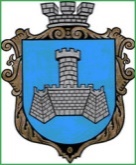 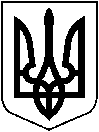 УКРАЇНАХМІЛЬНИЦЬКА МІСЬКА РАДАВІННИЦЬКОЇ ОБЛАСТІВиконавчий комітетР І Ш Е Н Н Я від  «10» серпня 2023 р                                                                             № 425Про надання  малолітньому  Т.Б.Д., _ року народження статусу дитини, яка постраждалавнаслідок воєнних дій та збройних конфліктівРозглянувши заяву законного представника дитини – матері Т.Г.Р., місце проживання якої зареєстровано за адресою:  _, Х. область, місто Х., вул. К_буд. _,  фактичне місце проживання/перебування: _, В_ область,  Х_ район, с. В., вул. Ц., буд. _та відповідні документи стосовно надання  малолітньому сину  Т. Б. Д., _ року народження  статусу дитини, яка постраждала внаслідок воєнних дій та збройних конфліктів,  у зв’язку із тим, що він проживав в умовах тимчасової окупації в місті Херсоні та зазнав психологічного насильства внаслідок воєнних дій та збройних конфліктів, враховуючи те, що психологічне насильство, якого зазнала дитина внаслідок воєнних дій та збройних конфліктів - це моральні та психологічні страждання (травми) дитини, що не потребують доведення, висновок оцінки потреб сім’ї (особи) у соціальних послугах від 31.07.2023 року №75 складений Хмільницьким міським центром соціальних служб, рішення комісії з питань захисту прав дитини від  31.07.2023 року № 18/8,  керуючись п.3 Порядку провадження органами опіки та піклування діяльності, пов’язаної із захистом прав дитини зі змінами, затвердженого постановою Кабінету Міністрів України від 24 вересня 2008 року № 866,   постановою Кабінету Міністрів України від 5 квітня 2017 року № 268 «Про затвердження Порядку надання статусу дитини, яка постраждала внаслідок воєнних дій та збройних конфліктів» (зі змінами), ст.ст. 34, 59 Закону України «Про місцеве самоврядування в Україні», виконком міської радиВИРІШИВ:1. Надати  малолітньому Т.Б.Д., _ року народження (свідоцтво про народження видане Міським відділом державної реєстрації актів цивільного стану Головного управління юстиції у Херсонській області _ року, серія _ №_) статус дитини, яка постраждала внаслідок воєнних дій та збройних конфліктів. 2. Контроль за виконанням цього рішення  покласти  на заступника міського голови з питань діяльності виконавчих органів міської ради Сташка А.В. Міський голова                                                                       Микола ЮРЧИШИН